Акции на лодки с  1 октября :" Бери и плыви " для гостей без проживания на базе- лодка с   мотором 1800 руб. сутки "Осень. Ладога . Рыбалка " для наших гостей 2000 руб. сутки , 1800 руб. сутки от 3х суток проживания лодка с мотором"Отпуск осенью"  7 суток 10000 руб. лодка с мотором , 5000 руб.  весельная  лодка 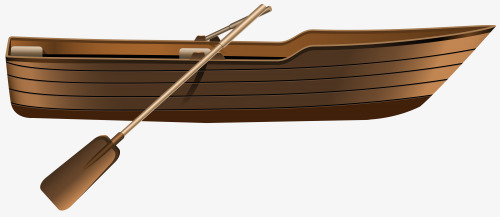 